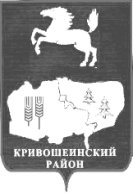 АДМИНИСТРАЦИЯ КРИВОШЕИНСКОГО РАЙОНА ПОСТАНОВЛЕНИЕ20.01.2021                                                                                                                                          № 22с. КривошеиноТомской областиОб установлении расходного обязательства муниципального образования Кривошеинский район Томской области на 2021 годВ соответствии со статьей 86 Бюджетного кодекса Российской Федерации, Федеральным законом от 06.10.2003 № 131-ФЗ «Об общих принципах организации местного самоуправления в Российской Федерации», постановлением Администрации Томской области от 13.05.2010 
№ 94а «О порядке предоставления из областного бюджета субсидий бюджетам муниципальных образований Томской области и их расходования», решением Думы Кривошеинского района от 24.12.2020 № 25 «Об утверждении бюджета муниципального образования Кривошеинский район на 2021 год и плановый период 2022 и 2022 годов»ПОСТАНОВЛЯЮ: 1.Установить расходное обязательство муниципального образования Кривошеинский район Томской области на 2021 год по обеспечению участия спортивных сборных команд муниципальных районов и городских округов Томской области в официальных региональных спортивных, физкультурных мероприятиях, проводимых на территории Томской области, за исключением спортивных сборных команд муниципального образования «Город Томск», муниципального образования «Городской округ – закрытое административно-территориальное образование Северск Томской области», муниципального образования «Томский район», в следующих размерах:  Размер субсидии в 2021 году, предоставляемой из областного бюджета бюджету муниципального образования Кривошеинский район Томской области на реализацию соглашения о предоставлении из областного бюджета в 2021 году бюджету муниципального образования Кривошеинский район субсидии на обеспечение участия спортивных сборных команд муниципальных районов и городских округов Томской области в официальных региональных спортивных, физкультурных мероприятиях, проводимых на территории Томской области, за исключением спортивных сборных команд муниципального образования «Город Томск», муниципального образования «Городской округ – закрытое административно-территориальное образование Северск Томской области», муниципального образования «Томский район» - 80 000 (восемьдесят тысяч) рублей 00 копеек. Объем бюджетных ассигнований, предусмотренных в бюджете муниципального образования Кривошеинский район Томской области в 2021 году на софинансирование на указанные цели – 4 500 (четыре тысячи пятьсот) рублей 00 копеек.2.Настоящее постановление разместить в Сборнике нормативных актов Администрации Кривошеинского района и на официальном сайте муниципального образования Кривошеинский район Томской области в информационно-телекоммуникационной сети «Интернет».3.Настоящее постановление вступает в силу с даты его подписания.4.Контроль за исполнением настоящего постановления оставляю за собой. Глава Кривошеинского района(Глава Администрации)								           А.Н. Коломин Ю.А. Беляев           2-14-90Департамент по молодежной политике, физической культуре и спорту Томской областиУправление финансов Экономический отделПрокуратураГлавный специалист по молодежной политике и спортуЦМБРедакция